SEVEN WILEY X® SPONSORED DRIVERS IN 2016 NASCAR SPRINT CUP SERIES CHASEAs Sprint Cup “Playoffs” Roll On, Wiley X Drivers Well Positioned to Make Run at ChampionshipFollowing the first NASCAR Sprint Cup Series Chase “playoff” race this week at Chicagoland Speedway in Joliet, Illinois, eyewear innovator Wiley X®, Inc. finds itself with seven sponsored drivers with a chance to take home the coveted championship crown.  Members of “Team Wiley X” who are ready to fight for NASCAR’s ultimate title include defending champion Kyle Busch (the face of Wiley X’s DVX Sun + Safety Eyewear line), Joey Logano, Matt Kenseth, Carl Edwards, Tony Stewart, Kevin Harvick and Chris Buescher.   All of these drivers have enjoyed great racing success throughout the 2016 season, having worked very hard throughout the year to put themselves in this position to win it all.As for the Teenage Mutant Ninja Turtles 400 at Chicagoland — the opening race of the 2016 Chase playoff series —Logano made up four places over the final two laps to finish in 2nd.  Kyle Busch finished the race in 8th with Matt Kenseth right behind him in 9th — giving Wiley X three drivers in the Top 10.   Two more races remain in the opening round of the Chase, after which the bottom four drivers in the field will be eliminated from contention.  This series of elimination rounds continues until there is one eventual champion.“We’re very excited about all of our drivers in contention as we move towards crowning a champion,” said Wiley X Co-Owner and avid racing enthusiast Myles Freeman, Jr.   “Each and every one of these drivers is capable of winning it all and deserving of the title of champion.   All of us at Wiley X are very proud of these great athletes, and we look forward to cheering them on,” added Freeman. These and other top NASCAR drivers rely on the sharp vision and Absolute Premium Protection that Wiley X sunglasses provide, both on the track and in everyday life.  Every adult sunglass style made by Wiley X meets ANSI Z87.1 High Velocity and High Mass Impact Safety Standards, for protection that goes far beyond the harmful rays of the sun.  Several styles also meet U.S. military MIL-PRF-32432 (GL) standards for ballistic eye protection, a key reason why Wiley X has been a leading provider of vision protection equipment to the U.S. military and law enforcement for more than 25 years. To keep up with these Wiley X sponsored drivers as they race towards the 2016 championship — or learn more about Wiley X’s complete line of advanced eyewear products providing wearers with Absolute Premium Protection — visit www.wileyx.com.  Or contact Wiley X at 7800 Patterson Pass Road, Livermore, CA 94550  Telephone: (800) 776-7842. Editor’s Note:  For hi-res images and releases, please visit our online Press Room at www.full-throttlecommunications.com.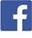 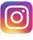 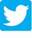 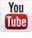 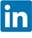 